ПРОЕКТ       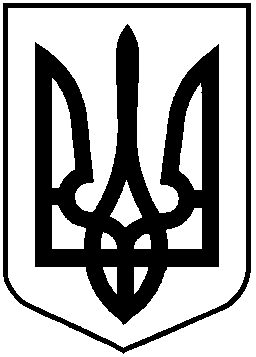 НАЦІОНАЛЬНА КОМІСІЯ З ЦІННИХ ПАПЕРІВ ТА ФОНДОВОГО РИНКУ                                                         Р І Ш Е Н Н Я__.__.2018			         м. Київ				№  _____и  2014 року за Відповідно до пункту 13 статті 8 Закону України «Про державне регулювання ринку цінних паперів в Україні» та частини 10 статті 641 Закону України «Про акціонерні товариства»  Національна комісія з цінних паперів та фондового ринкуВ И Р І Ш И Л А:1. Затвердити Порядок розрахунку кількості голосуючих акцій, що належать фізичній особі або юридичній особі відповідно до фінансових інструментів, передбачених частиною 10 статті 641 Закону України «Про акціонерні товариства», що додається.2. Управлінню методології корпоративного управління та корпоративних фінансів (Пересунько Д.) забезпечити:подання цього рішення на державну реєстрацію до Міністерства юстиції України.оприлюднення цього рішення на офіційному веб-сайті Національної комісії з цінних паперів та фондового ринку.3. Департаменту міжнародної співпраці та комунікацій (Юшкевич О.) забезпечити опублікування цього рішення в офіційному друкованому виданні Національної комісії з цінних паперів та фондового ринку.4. Це рішення набирає чинності з дня, наступного за днем його офіційного опублікування.5. Контроль за виконанням цього рішення покласти на члена Комісії                     Лібанова М.Голова Комісії							 		Т. ХромаєвПротокол засідання Комісіївід __.__.2018 № __